UNIVERSIDADE FEDERAL DO PARANÁ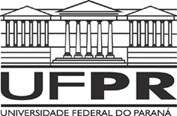 SETOR DE CIÊNCIAS AGRÁRIASCOORDENAÇÃO DO CURSO DE MEDICINA VETERINÁRIA PROGRAMA DE ORIENTAÇÃO ACADÊMICAPLANO DE ESTUDOS SEMESTRALAluno:GRR:Orientador Acadêmico:Semestre  _____ / _____Período em curso:           						            (10 ou 20)      (ano)Aluno com mais de 2 reprovações em um período ou na soma com períodos anteriores deve repetir o períodoDisciplinas atrasadas devem ser cursadas, exceto quando há incompatibilidade de horário ou pré-requisito com outra disciplina atrasadaAluno que não puder cumprir mais de duas disciplinas do período por incompatibilidade de pré-requisito ou grade horária deverá ser inserido em um período imediatamente anteriorMatrícula em disciplinas obrigatórias (exceto vivências):Matrícula em vivências:Matrícula em disciplinas optativas (exceto vivências):O tutor recomenda que o aluno realize neste semestre as seguintes atividades formativas (máximo de 50 h/semana de disciplinas + atividades formativas):SIM  NÃO       	PVA (entre 4 h/semana e 12 h/semana)Iniciação científica voluntária (12 h/semana)Iniciação científica com bolsa (20 h/semana) Projeto de extensão (12 h/semana)Estágio não-obrigatório (entre 4 h/semana e 30 h/semana)Monitoria (12 h/semana)		Grupo de estudos (2 h/semana) 			  Curitiba, ____ / ____ / _____________________________________	_________________________________                     Assinatura do aluno			Assinatura do professorCÓDIGONOME DA DISCIPLINATURMACÓDIGONOME DA DISCIPLINATURMACÓDIGONOME DA DISCIPLINATURMA